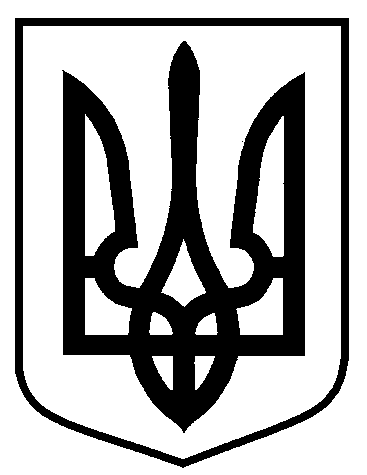 Сумська міська радаВиконавчий комітетРІШЕННЯЗ метою впорядкування розміщення тимчасових споруд для здійснення підприємницької діяльності на території міста Суми, враховуючи пропозиції засідання комісії з питань звільнення земельних ділянок від незаконно встановлених тимчасових споруд для здійснення підприємницької діяльності на території міста Суми (протокол від 24.04.2018 № 9), відповідно до Порядку звільнення земельних ділянок від незаконно встановлених тимчасових споруд для здійснення підприємницької діяльності на території міста Суми, затвердженого рішенням Сумської міської ради від 25.07.2012 № 1668-МР             (зі змінами), керуючись частиною першою статті 52 Закону України «Про місцеве самоврядування в Україні», виконавчий комітет Сумської міської ради ВИРІШИВ:Управлінню архітектури та містобудування Сумської міської ради (Кривцов А.В.) вжити заходів щодо попередження про звільнення земельних ділянок від незаконно встановлених тимчасових споруд згідно з додатком. 2. У разі невиконання власником тимчасової споруди вимог щодо усунення порушень чинного законодавства України та неприведення земельної ділянки у попередній стан, комісії з питань звільнення земельних ділянок від незаконно встановлених тимчасових споруд для здійснення підприємницької діяльності  на території міста Суми (Войтенко В.В.) вжити відповідних заходів, шляхом демонтажу тимчасових споруд, вказаних у додатку, у встановленому порядку.3. Контроль за виконанням даного рішення покласти на першого заступника міського голови Войтенка В.В.Міський голова 								О.М. ЛисенкоКривцов 700-103Розіслати: до справи, членам комісії.Рішення доопрацьовано і вичитано, текст відповідає оригіналу прийнятого рішення та вимогам статей 6 – 9 Закону України «Про доступ до публічної інформації» та Закону України «Про захист персональних даних».Проект рішення виконавчого комітету Сумської міської ради «Про звільнення земельних ділянок від незаконно встановлених тимчасових споруд для здійснення підприємницької діяльності на території міста Суми» був завізований:		Начальник управлінняархітектури та містобудування Сумської міської ради – головний архітектор		 А.В. Кривцов                     	Додатокдо рішення виконавчого комітетувід 12.06.2018 № 329ПЕРЕЛІКтимчасових споруд, які підлягають демонтажу		Начальник управлінняархітектури та містобудування Сумської міської ради – головний архітектор		 А.В. Кривцоввід 12.06.2018 № 329Про звільнення земельних ділянок від незаконно встановлених тимчасових споруд для здійснення підприємницької діяльності на території міста СумиПосадаПрізвище та ініціали осіб, які завізували проект рішення виконавчого комітетуНачальник управління архітектури та містобудування Сумської міської радиА.В. КривцовВ.о. завідувача сектору юридичного забезпечення та договірних відносин відділу фінансового забезпечення та правових питань управління архітектури та містобудування Сумської міської радиМ.В. РибалкаНачальник відділу протокольної роботи та контролю Сумської міської радиЛ.В. МошаНачальник правового управління Сумської міської радиО.В. ЧайченкоПерший заступник міського голови                                 В.В. ВойтенкоЗаступник міського голови, керуючого справами виконавчого комітету Сумської міської радиС.Я. Пак№з/пОб’єкт АдресаВласник(користувач)Примітка(причина незаконності)123451.Тимчасова споруда жовто-зеленого кольорувул. Горького, біля буд. 23ПАТ «Укрпошта»Відсутність паспорту прив’язки та незадовільний зовнішній вигляд2.Тимчасова споруда жовто-синього кольорувул. Засумська, біля буд. 12ПАТ «Укрпошта»Відсутність паспорту прив’язки та незадовільний зовнішній вигляд3.Тимчасова споруда жовто-синього кольорувул. Іллінська, біля    буд. 2ПАТ «Укрпошта»Відсутність паспорту прив’язки та незадовільний зовнішній вигляд4.Тимчасова споруда жовто-синього кольорувул. Інтернаціоналістів, біля буд. 18ПАТ «Укрпошта»Відсутність паспорту прив’язки та незадовільний зовнішній вигляд5.Тимчасова споруда жовто-синього кольорувул. Металургів, біля буд. 7ПАТ «Укрпошта»Відсутність паспорту прив’язки та незадовільний зовнішній вигляд6.Тимчасова споруда жовто-синього кольорувул. Миру, біля буд. 30ПАТ «Укрпошта»Відсутність паспорту прив’язки та незадовільний зовнішній вигляд7.Тимчасова споруда жовто-синього кольорувул. 1-ша Набережна р. Стрілка, біля "Макдональдз"ПАТ «Укрпошта»Відсутність паспорту прив’язки та незадовільний зовнішній вигляд8.Тимчасова споруда жовто-синього кольорувул. Петропавлівська, біля буд. 79ПАТ «Укрпошта»Відсутність паспорту прив’язки та незадовільний зовнішній вигляд9.Тимчасова споруда жовто-синього кольорувул. Петропавлівська, біля буд. 108ПАТ «Укрпошта»Відсутність паспорту прив’язки та незадовільний зовнішній вигляд10.Тимчасова споруда коричнево-жовтого кольоруплоща Привокзальна, біля буд. 5ПАТ «Укрпошта»Відсутність паспорту прив’язки та незадовільний зовнішній вигляд11.Тимчасова споруда жовтого кольорувул. Праці, біля буд. 2 ПАТ «Укрпошта»Відсутність паспорту прив’язки та незадовільний зовнішній вигляд12.Тимчасова споруда жовто-синього кольорувул. Соборна, біля            буд. 35ПАТ «Укрпошта»Відсутність паспорту прив’язки та незадовільний зовнішній вигляд13.Тимчасова споруда жовтого кольорувул. Троїцька , біля  буд. 20ПАТ «Укрпошта»Відсутність паспорту прив’язки та незадовільний зовнішній вигляд1234514.Тимчасова споруда жовтого кольорувул. Троїцька, біля         буд. 69ПАТ «Укрпошта»Відсутність паспорту прив’язки та незадовільний зовнішній вигляд15.Тимчасова споруда жовто-синього кольорупроспект Тараса Шевченка, біля буд. 2ПАТ «Укрпошта»Відсутність паспорту прив’язки та незадовільний зовнішній вигляд16.Тимчасова споруда жовтого кольорупроспект Тараса Шевченка, біля буд. 20ПАТ «Укрпошта»Відсутність паспорту прив’язки та незадовільний зовнішній вигляд17.Тимчасова споруда (зупинка громадського транспорту)вул. Троїцька, біля буд. 20 (зупинка громадського транспорту «Пологовий будинок»)НевідомийВідсутність паспорту прив’язки та незадовільний зовнішній вигляд18.Тимчасова споруда блакитно-жовтого кольорувул. Героїв Чорнобиля, біля буд. 3НевідомийВідсутність паспорту прив’язки та незадовільний зовнішній вигляд19.Тимчасова споруда коричневого кольорувул. Білопільський шлях, 13НевідомийВідсутність паспорту прив’язки та незадовільний зовнішній вигляд